№159	от  31 октября 2022гО внесении изменений в решение Собрания депутатов Семисолинского сельского поселения от 9 октября 2020 года №58 «Об установлении на территории Семисолинского сельского поселения земельного налога»	В соответствии с Федеральным законом от 14 июля 2022 года 
№ 263-ФЗ «О внесении изменений в части первую и вторую Налогового кодекса Российской Федерации», Уставом Семисолинского сельского поселения Моркинского муниципального района Республики Марий Эл Собрание депутатов Семисолинского сельского поселения решило:1. Внести в решение Собрания депутатов Семисолинского сельского поселения от 9 октября 2020 года №58 «Об установлении на территории Семисолинского сельского поселения земельного налога», следующие изменения:пункты 3 – 3.3 признать утратившими силу.2. Настоящее решение вступает в силу после его официального опубликования за исключением пункта 1 настоящего решения, вступающего в силу с 1 января 2023 года.3. Контроль за исполнением настоящего решения оставляю 
за собой.Глава Семисолинскогосельского поселения	А.Ш.Хасанов        Россий Федераций      Марий Эл Республикысе     Морко муниципальный районысо Семисола  ял шотан илемын депутат – влакын                   Погынжо                  ПУНЧАЛ Созыв 3Сессия 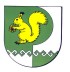 Российская ФедерацияРеспублика Марий ЭлСобрание депутатовСемисолинского сельского поселения    Моркинского муниципального                                 района                       РЕШЕНИЕ